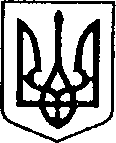 УКРАЇНАЧЕРНІГІВСЬКА ОБЛАСТЬН І Ж И Н С Ь К А    М І С Ь К А    Р А Д АВ И К О Н А В Ч И Й    К О М І Т Е ТР І Ш Е Н Н ЯВід 15 лютого 2024р.		м. Ніжин				№ 89Про розгляд матеріалівкомісії з питань захисту прав дитиниВідповідно до пункту б статті 34, статей51, 52, 53, 59, 73 Закону України «Про місцеве самоврядування в Україні»,Регламенту виконавчого комітету Ніжинської міської ради VIII скликання, затвердженого рішенням Ніжинської міської ради Чернігівської області від 24 грудня 2020 року № 27-4/2020, протоколу засідання комісії з питань захисту прав дитини від 05.02.2024 р. та розглянувши заяви громадян, виконавчий комітет міської ради вирішив:1. На підставі статей 176, 177 Сімейного кодексу України, статей 17, 18 Закону України «Про охорону дитинства», статті 12 Закону України «Про основи соціального захисту бездомних осіб і безпритульних дітей», статті 32 Цивільного кодексу України дозволити:1.1. хххх подарувати ххх 1/3 частку квартири №хх в будинку № ххх по вулиці хх в місті Ніжині, що належить йому на підставі свідоцтва про право власності на житло /ххх/ хх/, в якій на реєстраційному обліку перебуває малолітній ххх, хххр.н.. При цьому права та інтереси дитини не будуть порушені, оскільки місце його реєстрації не зміниться.1.2. ххх подарувати ххх 1/3 частку квартири № ххх в будинку № ххх по вулиці ххх в місті Ніжині, що належить їй на підставі свідоцтва про право власності на житло /ххх/ ххх/, в якій на реєстраційному обліку перебуває малолітній ххх, хххр.н.. При цьому права та інтереси дитини не будуть порушені, оскільки місце його реєстрації не зміниться.1.3. ххх дати згоду неповнолітній дитині ххх, хххх р. н., на укладання та підписання договорів обслуговування квартири № хххх будинку №ххх по вулиці хххх в місті Ніжині.1.4. Неповнолітній дитині ххх, хххх р. н., який буде діяти за згодою мами, хххх, укласти та підписати договори обслуговування квартири №ххх в будинку №ххх по вулиці ххх ххх в місті Ніжині.1.5. хххх дати згоду неповнолітній дитині ххх, ххх р. н., на укладання та підписання договорів обслуговування квартири №ххх в будинку №ххх по вулиці хх в місті Ніжині.1.6. Неповнолітній дитині ххх, хххх р. н., який буде діяти за згодою мами, ххх, укласти та підписати договори обслуговування квартири №ххх в будинку №ххх по вулиці ххх в місті Ніжині.1.7. хххх подарувати ххх житловий будинок № ххх по вулиці ххх у місті Ніжині,що належить йому згідно із декларацією про готовність об’єкта до експлуатації /серія та номер: хххх/хххх/,в якому на реєстраційному обліку перебуває неповнолітній хххх, хххх р.н., та земельну ділянку площею 0,1000 га, за адресою: вулиця ххх, ххх у місті Ніжині Чернігівської області,що належить йому на підставі державного акту на право власності на земельну ділянку /серія та номер:ххххх/хххх/; договору купівлі-продажу земельної ділянки /серія та номер:хххх/хххх/.При цьому права та інтереси дитини не будуть порушені, оскільки місце його реєстрації не зміниться.1.8. хххх, ххххх р.н., подарувати хххх, ххххх р.н.,житловий будинок № ххх по вулиці ххххх у місті Ніжині, що належить йому згідно зі свідоцтвом про право власності /ххххх /ххххх/,в якому на реєстраційному обліку перебуває малолітня ххххх, хххх р.н., та земельну ділянку площею 0,0553 га, кадастровий номер ххххх, що належить йому на підставі державного акту на право власності на земельну ділянку /серія та номер: хххх/хххх/.При цьому права та інтереси дитини не будуть порушені, оскільки місце її реєстрації не зміниться.1.9. ххххх від імені малолітньої дитини хххх, ххххх р.н., зареєструвати право на спадщину у Територіальному сервісному центрі МВС України №7443 на ½ частку автомобіля марки ххххх, КОМЕРЦІЙНИЙ ОПИС: ххх, ххх року випуску, реєстраційний номер хххххх, особливі відмітки: хххх, ідентифікаційний номер транспортного засобу: ххххх,номер шасі (кузова, рами): ххххх,колір хххх, зареєстрованого ТСЦ 7443 від ххххх року (дата першої реєстрації хххх року), що належить їй згідно зі свідоцтвом про право на спадщину за законом від 19.01.2024р.1.10. хххх від імені малолітньої дитини хххх, хххх р.н., зареєструвати право на спадщину у Територіальному сервісному центрі МВС України №7443 на ½ частку автомобіля марки ххх, модель хххх, тип: ххх, хх року випуску, шасі (кузов, рами): хххх, реєстраційний номер хххх, колір хххх, зареєстрований Центром 7443 від 27.05.2017 року (дата першої реєстрації ххх року), що належить їй згідно зі свідоцтвом про право на спадщину за законом від 19.01.2024р.1.11. ххх від імені малолітньої дитини хххх, ххх р.н., отримати сертифікат ГБО на автомобіль марки ххх, КОМЕРЦІЙНИЙ ОПИС: ххх, ххх року випуску, реєстраційний номер хххх, особливі відмітки: ххххх, ідентифікаційний номер транспортного засобу: хххх,номер шасі (кузова, рами): ххх,колір ххх, зареєстрованого ТСЦ 7443 від 27.10.2022 року (дата першої реєстрації ххх року), що належить їй згідно зі свідоцтвом про право на спадщину за законом від 19.01.2024р..1.12. ххх від імені малолітньої дитини ххх, ххх р.н., продати½ частку автомобіля марки ххх, модель ххх, тип: ххх –В, ххх року випуску, шасі (кузов, рами): хххх, реєстраційний номер ххх, колір ххх, зареєстрований Центром 7443 від ххх року (дата першої реєстрації 08.09.2010 року), що належить їй згідно зі свідоцтвом про право на спадщину за законом від 19.01.2024р..1.13. ххх дати згоду неповнолітній дитині ххх, хххх р. н., на укладання та підписання договору дарування, за яким неповнолітня отримує в дар 1/2 частки квартири №хххх в будинку №ххх по вулиці хххх в місті Ніжині.1.14. Неповнолітній дитині хххх, хххх р.н., яка буде діяти за нотаріально посвідченою згодою мами, хххх, укласти та підписати договір дарування, за яким неповнолітня отримує в дар 1/2 частки квартири №ххх в будинку №ххх по вулиці ххх в місті Ніжині.1.15. ххх дати згоду неповнолітній дитині хххх, ххх р. н., на укладання та підписання договору купівлі-продажу, за яким неповнолітня продає 1/3 частку квартири № ххх в будинку ххх по вулиці ххх в місті Ніжині Чернігівської області при умові отримання в дар 1/2 частки квартири №хххх в будинку №ххх по вулиці хххх в місті Ніжині.1.16. Неповнолітній дитині хххх, хххх р.н., яка буде діяти за нотаріально посвідченою згодою мами, хххх, укласти та підписати договір купівлі-продажу, за яким неповнолітня продає 1/3 частку квартири № ххх в будинку ххх по вулиці хххх в місті Ніжині Чернігівської області при умові отримання в дар 1/2 частки квартири №хххх в будинку №ххх по вулиці хххх в місті Ніжині.2.Внести зміни до пункту1.1. рішення виконавчого комітету Ніжинської міської ради від 07.12.2023 р. № 551«Про розгляд матеріалів комісії з питань захисту прав дитини» та викласти його в наступній редакції: «1.1.Малолітньому хххх, хх р. н., статус дитини-сироти,оскільки мати дитини, хххх, ххххр.н., померла (свідоцтво про смерть серія ххх №хххх, видане Ніжинським відділом державної реєстрації актів цивільного стану у Ніжинському районі Чернігівської області Східного міжрегіонального управління Міністерства юстиції хххр.). Батько дитини, хххх, хххх р.н., помер(свідоцтво про смерть серія ххх №ххх, видане Ніжинським відділом державної реєстрації актів цивільного стану у Ніжинському районі Чернігівської області Східного міжрегіонального управління Міністерства юстиції хххр.)3. На підставі статей 5, 17, 18, 25 Закону України «Про охорону дитинства», статей 32, 33 Закону України «Про забезпечення організаційно-правових умов соціального захисту дітей-сиріт або дітей позбавлених батьківського піклування, статті 11 Закону України «Про основи соціального захисту бездомних осіб і безпритульних дітей»,статті 71 Житлового Кодексу України, постанови Кабінету Міністрів України від 24.09.2008 року № 866 «Питання діяльності органів опіки та піклування, пов’язаної із захистом прав дитини» зберегти право на житло та заборонити відчуження вказаного житлового приміщення до досягнення повноліття:3.1. За дитиною, позбавленою батьківського піклування, ххх, ххх р.н., за адресою: вулиця ххх, будинок ххх, корпус ххх, квартира ххх в місті Ніжині Чернігівської області, яка має право користування даноюквартирою.3.2. За дитиною-сиротоюхххх, ххх р.н., за адресою: вулиця ххх, будинок ххх, квартира ххх в місті Ніжині Чернігівської області, яка має право користування даним будинком.3.3.За дитиною-сиротою ххх, хххх р.н., за адресою: вулиця хх, будинок ххх, квартира ххх в місті Ніжині Чернігівської області, який має право користування даною квартирою.4. На підставі статей 19, 164 Сімейного кодексу України затвердити висновок виконавчого комітету, як органу опіки та піклування, щодо позбавлення батьківських прав ххх стосовно малолітньої дитини ххх, хххр.н.5. На підставі пункту 63 Постанови Кабінету Міністрів України від 24.09.2008 р. №866 «Питання діяльності органів опіки та піклування, пов’язаної із захистом прав дитини» дозволити ххх представляти інтереси дитини-сироти ххх, хххр.н., на час здійснення права на успадкування майна після померлої матері хххх.6. Начальнику служби у справах дітей Наталії Рацин забезпечити оприлюднення даного рішення на офіційному сайті міської ради протягом 5 робочихднів з дня йогоприйняття.7. Контроль за виконанням рішення покласти на заступника міського голови з питань діяльності виконавчих органів ради Ірину Грозенко.Головуючий на засіданні виконавчого комітетуНіжинської міської радиперший заступник міського головиз питань діяльності виконавчих органів ради                     Федір ВОВЧЕНКОПояснювальна запискадо проекту рішення виконавчого комітету Ніжинської міської ради«Про розгляд матеріалів комісії з питань захисту прав дитини»Відповідно до пункту б статті 34, 51, 52, 53, 59, 73 Закону України «Про місцеве самоврядування в Україні», виконавчий комітет міської ради має право розглядати питання щодо правових засад захисту прав малолітніх (неповнолітніх) дітей.З метою захисту прав та інтересів малолітніх та неповнолітніх дітей, на підставі статей 176, 177 Сімейного кодексу України, статей 17, 18 Закону України «Про охорону дитинства», статті12 Закону України «Про основи соціального захисту бездомних осіб і безпритульних дітей», статті 32 Цивільного кодексу України виконавчий комітет, як орган опіки та піклування, дає згоду на вчинення правочинів з майном, право власності чи право на користування яким мають діти.Виконавчий комітет, як орган опіки та піклування, вносить зміни до до раніше прийнятих рішень. З метою захисту прав та інтересів малолітніх та неповнолітніх дітей, на підставі статті 19 статті 164 Сімейного кодексу України виконавчий комітет, як орган опіки та піклування надає висновок про те, що батька (матір) доцільно (або недоцільно) позбавити батьківських прав стосовно малолітньої (неповнолітньої) дитини.На підставі статей 5, 17, 18, 25 Закону України «Про охорону дитинства», статей 32, 33 Закону України «Про забезпечення організаційно-правових умов соціального захисту дітей-сиріт або дітей позбавлених батьківського піклування, статті 11 Закону України «Про основи соціального захисту бездомних осіб і безпритульних дітей»,статті 71 Житлового Кодексу України, постанови Кабінету Міністрів України від 24.09.2008 року № 866 «Питання діяльності органів опіки та піклування, пов’язаної із захистом прав дитини» виконавчий комітет, як орган опіки та піклування, зберігає право на житло та забороняє відчуження вказаного житлового приміщення до досягнення повноліття.На підставі пункту 63 Постанови Кабінету Міністрів України від 24.09.2008 р. №866 «Питання діяльності органів опіки та піклування, пов’язаної із захистом прав дитини» виконавчий комітет, як орган опіки та піклування, призначає особи, яка буде представляти інтереси дитини-сироти дитини, позбавленої батьківського піклування на час здійснення права на успадкування майна після померлих батьків.Даний проект рішення містить інформацію, яка належить до конфіденційної та без згоди осіб, яких вона стосується, опублікуванню не підлягає відповідно до статті 32 Конституції України, статей 301, 302 Цивільного кодексу України, Закону України «Про доступ до публічної інформації» №2939-VIвід 13.01.2011р., «Про захист персональних даних» №2297-VIвід 01.06.2010 р..Даний проект рішення потребує дострокового розгляду, оскільки рішення стосується соціально-правового захисту дітей.Враховуючи вищевикладене, проект рішення «Про розгляд матеріалів комісії з питань захисту прав дитини» може бути розглянутий на засіданні виконавчого комітету з позитивним вирішенням питання.Доповідати проект рішення «Про розгляд матеріалів комісії з питань захисту прав дитини» на засіданні виконавчого комітету Ніжинської міської ради буде начальник служби у справах дітей Наталія Рацин.Начальник служби у справах дітей                                    Наталія РАЦИНВізують:Начальник службиусправахдітей			Наталія РАЦИНЗаступник міськогоголовиз питаньдіяльностівиконавчихорганів ради		Ірина ГРОЗЕНКОКеруючий справами  виконавчого комітету Ніжинської міської ради					Валерій САЛОГУБНачальник відділуюридично-кадровогозабезпечення			В’ячеслав ЛЕГА